A dementia-friendly community is a city, town or village where people with dementia are understood, respected and supported. In a dementia friendly community people will be aware of and understand dementia, so that people with dementia can continue to live in the way they want to and in the community they choose.Dementia friendly communities are vital in helping people to live well with dementia and remain a part of their community. With an estimated 10,000 people living with dementia in North Yorkshire we think that it’s important that we work together to make our communities dementia friendly.There are already communities in Craven working to become more Dementia Friendly in Skipton, Settle, Bentham, Carleton and Grassington.Members of our Dementia Friendly Community groups include local businesses, community groups, health and social care providers, local government, places of worship, public services and individuals. People affected by dementia have the most important role in our Dementia Friendly Communities groups, as by sharing their experiences they ensure that communities keep the needs of people affected by dementia at the heart of everything they do. Some of the actions we have already taken include:-  Opening a Dementia Friendly supermarket aisle Making public buildings easier to navigateDelivering Dementia Friends Sessions for staffOrganising Dementia Friendly community activities Holding public information eventsMaking Train Stations more Dementia FriendlyHolding Fundraising events Taking part in National Dementia Action WeekHolding Dementia Awareness Sports Events  More information Dementia Friendly Craven can be found on the Craven District Council website www.cravendc.gov.uk/community-living/dementia-friendly-craven/ How to Become a Dementia Friendly BusinessWe can all make a difference and take steps to improve the support society offers to people living with dementia and their carers either as individuals or as organisations. From public services to local shops and sports clubs to places of worship, we all have a part to play in creating communities where people with dementia feel active, engaged and valued. Some of the organisations who have committed to work to become more Dementia Friendly in Craven are :-Skipton Building Society, Craven U3A, Mewies Solicitors, Dyneley House Surgery, Howcrofts Funeral Services, Craven District Council, North Yorkshire County Council, Natwest, North Yorkshire Police, Alzheimer’s Society, Age UK, Tesco, Dementia Forward, Carers Resource, Pioneer Projects, The Dales Care Home, Anchor Hanover Housing & Care, North Yorkshire Fire and Rescue Service and Trusted Companions.If you or your organisation want further information about becoming more Dementia Friendly email Kate Senior at ksenior@cravendc.gov.uk or visit www.cravendc.gov.uk/community-living/dementia-friendly-craven/  Craven Dementia Support ServicesDementia Forward Provide services, support and information to anyone who is interested in dementia, whether they have received a diagnosis, have concerns about their memory, support someone with memory problems, work in dementia care or just want to know more. For further information contact Dementia Forward info@dementiaforward.org.uk  01765 601224 www.dementiaforward.org.ukPioneer Projects offer regular groups for people living with dementia, their families and carers.  For further information contact Pioneer Projects office@pioneerprojects.org.uk 015242 62672 www.pioneerprojects.org.ukCarers’ Resource give tailored support and information to unpaid carers and vulnerable people, providing information, advice, representation, advocacy and other services appropriate to their needs. For further information contact The Carers’ Resource on 01756 700888 www.carersresource.orgAlzheimer's Society produce a wide range of information and advice about dementia and run a National Dementia Helpline For further information call 0300 222 11 22 or visit www.alzheimers.org.uk Dementia FriendlyCraven 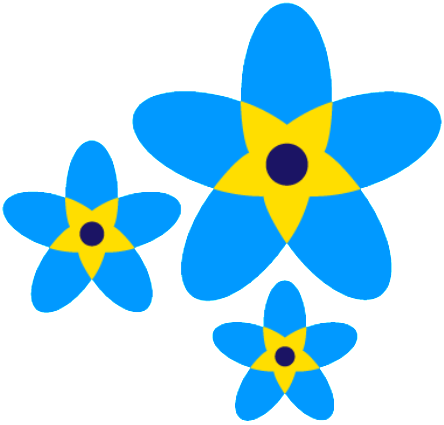 